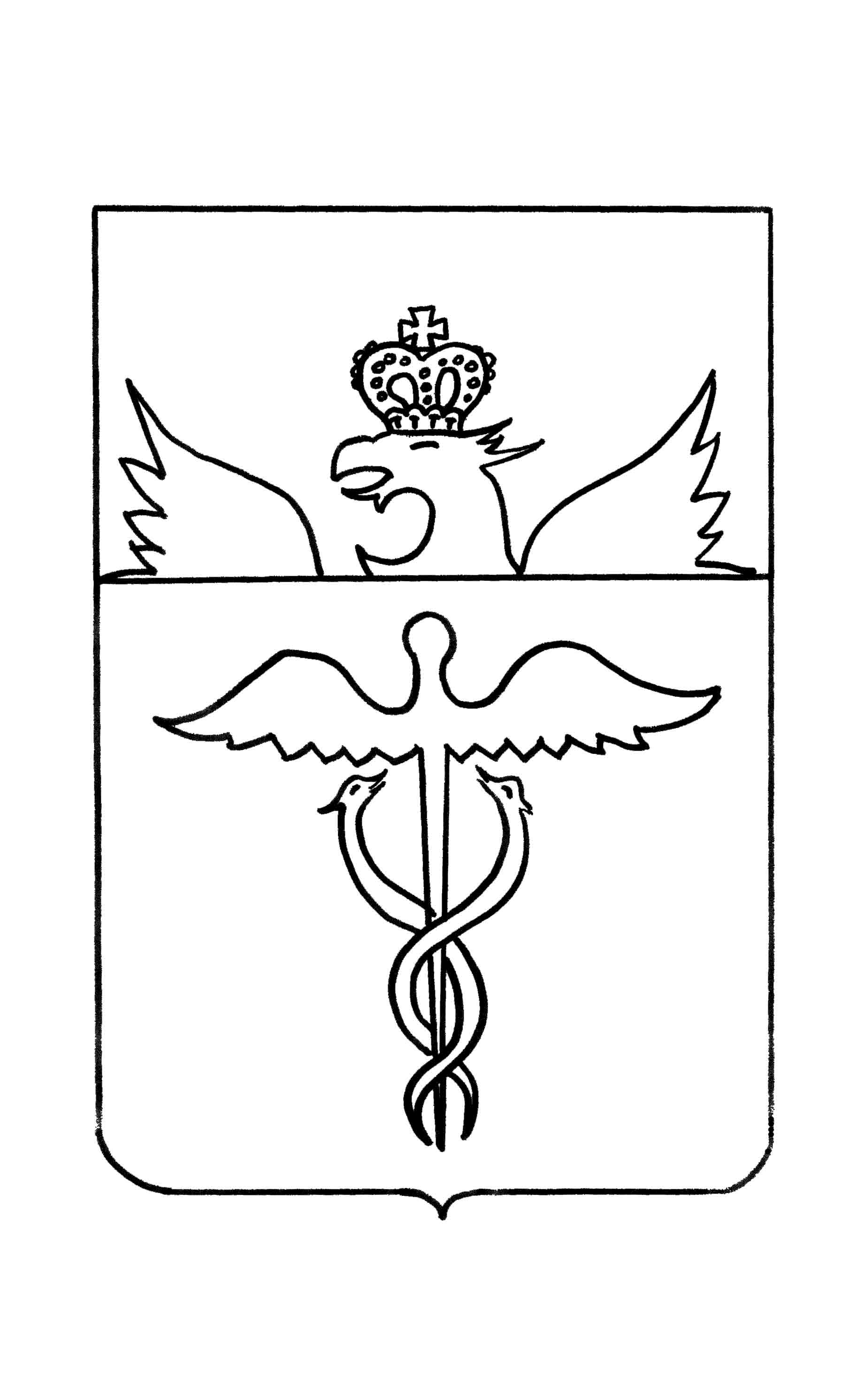 Администрация Карайчевского сельского поселения Бутурлиновского муниципального района Воронежской области                 ПОСТАНОВЛЕНИЕот 04.05.2018 г. № 25с. КарайчевкаОб утверждении административного регламента осуществления муниципального контроля в области торговой деятельности на территории Карайчевского сельского поселенияРуководствуясь Федеральным законом от 06.10.2003 года №131-ФЗ «Об общих принципах организации местного самоуправления в Российской Федерации», Федеральным законом от 28.12.2009 N 381-ФЗ "Об основах государственного регулирования торговой деятельности в Российской Федерации", Федеральным законом от 26.12.2008 N 294-ФЗ "О защите прав юридических лиц и индивидуальных предпринимателей при осуществлении государственного контроля (надзора) и муниципального контроля",  постановлением Правительства Воронежской области от 13 сентября 2011 г. N 812 «О порядке разработки и утверждения административных регламентов осуществления муниципального контроля органами местного самоуправления Воронежской области», администрация Карайчевского сельского поселенияПОСТАНОВЛЯЕТ:Утвердить административный регламент осуществления муниципального контроля в области торговой деятельности на территории Карайчевского сельского поселения согласно приложению.Опубликовать настоящее постановление в официальном периодическом печатном издании «Вестник муниципальных правовых актов и иной официальной информации Карайчевского сельского поселения Бутурлиновского муниципального района Воронежской области».Настоящее постановление вступает в силу с момента опубликования. Контроль за исполнением настоящего постановления возложить на главу Карайчевского  сельского поселения.Глава Карайчевского  сельского поселения                                                  С.И. Жидко.Приложение к постановлению  администрации Карайчевского сельского поселения                                                   от 04.05.2018 г. № 25АДМИНИСТРАТИВНЫЙ РЕГЛАМЕНТ ОСУЩЕСТВЛЕНИЯМУНИЦИПАЛЬНОГО КОНТРОЛЯ В ОБЛАСТИ ТОРГОВОЙ ДЕЯТЕЛЬНОСТИ НА ТЕРРИТОРИИ КАРАЙЧЕВСКОГО СЕЛЬСКОГО ПОСЕЛЕНИЯI. ОБЩИЕ ПОЛОЖЕНИЯ1.1. Вид муниципального контроля.В рамках действия настоящего Административного регламента осуществляется муниципальный контроль в области торговой деятельности на территории Карайчевского сельского поселения.Административный регламент осуществления муниципального контроля в области торговой деятельности на территории Карайчевского сельского поселения (далее - Административный регламент) разработан в целях повышения эффективности и качества исполнения муниципальной функции, определяет сроки и последовательность действий (административных процедур) должностных лиц органов, обеспечивающих осуществление муниципального контроля в области торговой деятельности, а также организацию и проведение мероприятий по профилактике нарушений указанных требований (далее - муниципальный контроль).  1.2. Наименование органа местного самоуправления, уполномоченного на осуществление муниципального контроля, непосредственно осуществляющего муниципальный контроль1.2.1. Орган, осуществляющий муниципальный контроль, - администрация Карайчевского сельского поселения Бутурлиновского муниципального района Воронежской области.  1.3. Перечень нормативных правовых актов, непосредственно регулирующих осуществление муниципального контроля.Муниципальный контроль осуществляется в соответствии с:КонституциейРоссийской Федерации ("Собрание законодательства РФ", 26.01.2009, N 4, ст. 445; "Российская газета", 21.01.2009, N 7);Федеральным законом от 06.10.2003 N 131-ФЗ "Об общих принципах организации местного самоуправления в Российской Федерации" ("Собрание законодательства РФ", 06.10.2003, N 40, ст. 3822);Федеральным законом от 26.12.2008 N 294-ФЗ "О защите прав юридических лиц и индивидуальных предпринимателей при осуществлении государственного контроля (надзора) и муниципального контроля" ("Российская газета", 30.12.2008, N 266; "Собрание законодательства РФ", 29.12.2008, N 52 (ч. 1), ст. 6249; "Парламентская газета", 31.12.2008, N 90);Федеральным законом от 02.05.2006 N 59-ФЗ "О порядке рассмотрения обращений граждан Российской Федерации" ("Российская газета", 05.05.2006, N 95);Федеральным законом от 28.12.2009 N 381-ФЗ "Об основах государственного регулирования торговой деятельности в Российской Федерации" ("Российская газета", 30.12.2009, N 253);Федеральным законом от 24.07.2007 N 209-ФЗ "О развитии малого и среднего предпринимательства в Российской Федерации" ("Собрание законодательства РФ", 30.07.2007, N 31, ст. 4006; "Российская газета", 31.07.2007, N 164; "Парламентская газета", 09.08.2007, N 99-101);Постановлением Правительства Российской Федерации от 30.06.2010 N 489 "Об утверждении Правил подготовки органами государственного контроля (надзора) и органами муниципального контроля ежегодных планов проведения плановых проверок юридических лиц и индивидуальных предпринимателей" ("Собрание законодательства РФ", 12.06.2010, N 28, ст. 3706);Постановлением Правительства Российской Федерации от 26.11.2015 N 1268 "Об утверждении Правил подачи и рассмотрения заявления об исключении проверки в отношении юридического лица, индивидуального предпринимателя из ежегодного плана проведения плановых проверок и о внесении изменений в постановление Правительства Российской Федерации от 30 июня 2010 года N 489" ("Собрание законодательства РФ", 07.12.2015, N 49, ст. 6964);Приказом Министерства экономического развития Российской Федерации от 30.04.2009 N 141 "О реализации положений Федерального закона "О защите прав юридических лиц и индивидуальных предпринимателей при осуществлении государственного контроля (надзора) и муниципального контроля" ("Российская газета", 14.05.2009, N 85);Законом Воронежской области от 31.12.2003 N 74-ОЗ "Об административных правонарушениях на территории Воронежской области" ("Коммуна", 13.01.2004, N 4);Законом Воронежской области от 30.06.2010 N 68-ОЗ "О государственном регулировании торговой деятельности на территории Воронежской области" ("Молодой коммунар", 03.07.2010, N 71; "Собрание законодательства Воронежской области", 28.07.2010, N 6 (часть I), ст. 329);постановлением правительства Воронежской области от 13.09.2011 N 812 "О Порядке разработки и утверждения административных регламентов осуществления муниципального контроля органами местного самоуправления Воронежской области" ("Собрание законодательства Воронежской области", 2011, N 9, ст. 652);постановлением правительства Воронежской области от 21.06.2016 N 432 "Об утверждении Порядка организации ярмарок на территории Воронежской области и продажи товаров (выполнения работ, оказания услуг) на них" (Портал Воронежской области в сети Интернет http://www.govvrn.ru, 23.06.2016); Уставом Карайчевского сельского поселения Бутурлиновского муниципального района Воронежской области;Постановлением администрации Карайчевского сельского поселения от 28.02.2018 г. № 19 «Об утверждении схемы размещения нестационарных торговых объектов на территории Карайчевского сельского поселения Бутурлиновского муниципального района  Воронежской области»другими правовыми актами.1.4. Предмет осуществления муниципального контроля1.4.1. Предметом осуществления муниципального контроля является соблюдение юридическими лицами, индивидуальными предпринимателями на территории Карайчевского сельского поселения требований, установленных муниципальными правовыми актами (далее - обязательные требования), а также организация и проведение мероприятий по профилактике нарушений указанных требований.1.4.2. Положения настоящего Административного регламента распространяются на юридических лиц, индивидуальных предпринимателей, осуществляющих торговую деятельность на территории Карайчевского сельского поселения.  1.5. Права и обязанности специалистов, осуществляющих муниципальный контроль1.5.1. Специалисты, полномочные осуществлять муниципальный контроль на территории Карайчевского сельского поселения, назначаются  распоряжением администрации Карайчевского сельского поселения.1.5.2. Специалисты, осуществляющие муниципальный контроль, имеют право: 1) запрашивать в соответствии со своей компетенцией и безвозмездно получать на основании мотивированных письменных запросов от органов государственной власти, органов местного самоуправления, юридических лиц, индивидуальных предпринимателей информацию и документы, необходимые для проверки соблюдения обязательных требований, в том числе в рамках межведомственного информационного взаимодействия;2) посещать при предъявлении распоряжения администрации Карайчевского сельского поселения обеспечивающего осуществление муниципального контроля, и служебного удостоверения организации и объекты и проводить их обследования для осуществления муниципального контроля;3) обращаться в правоохранительные органы за содействием в предотвращении или пресечении действий, препятствующих осуществлению законной деятельности, а также в установлении лиц, виновных в нарушении обязательных требований.1.5.3. Специалисты, осуществляющие муниципальный контроль, обязаны:1) своевременно и в полной мере исполнять предоставленные в соответствии с законодательством Российской Федерации полномочия по предупреждению, выявлению и пресечению нарушений обязательных требований;2) соблюдать действующее законодательство Российской Федерации, права и законные интересы проверяемых юридических лиц, индивидуальных предпринимателей;3) проводить проверку на основании и в строгом соответствии с распоряжением главы администрации поселения о проведении проверки в соответствии с ее назначением. 4) проводить проверку только во время исполнения служебных обязанностей, выездную проверку - только при предъявлении служебных удостоверений, копии распоряжения администрации поселения и в случаях, предусмотренных частью 5 статьи 10 Федерального закона от 26.12.2008 N 294-ФЗ "О защите прав юридических лиц и индивидуальных предпринимателей при осуществлении государственного контроля (надзора) и муниципального контроля", копии документа о согласовании проведения внеплановой проверки с органом прокуратуры;5) не препятствовать руководителю, иному должностному лицу или уполномоченному представителю юридического лица, индивидуальному предпринимателю, его уполномоченному представителю присутствовать при проведении проверки;6) предоставлять руководителю, иному должностному лицу или уполномоченному представителю юридического лица, индивидуальному предпринимателю, его уполномоченному представителю, присутствующим при проведении проверки, информацию и документы, относящиеся к предмету проверки, давать соответствующие разъяснения;7) знакомить руководителя, иное должностное лицо или уполномоченного представителя юридического лица, индивидуального предпринимателя, его уполномоченного представителя с результатами проверки;8) знакомить руководителя, иное должностное лицо или уполномоченного представителя юридического лица, индивидуального предпринимателя, его уполномоченного представителя с документами и (или) информацией, полученными в рамках межведомственного информационного взаимодействия;9) учитывать при определении мер, принимаемых по фактам выявленных нарушений, соответствие указанных мер тяжести нарушений, их потенциальной опасности для жизни, здоровья людей, для животных, растений, окружающей среды, объектов культурного наследия (памятников истории и культуры) народов Российской Федерации, музейных предметов и музейных коллекций, включенных в состав Музейного фонда Российской Федерации, особо ценных, в том числе уникальных, документов Архивного фонда Российской Федерации, документов, имеющих особое историческое, научное, культурное значение, входящих в состав национального библиотечного фонда, безопасности государства, для возникновения чрезвычайных ситуаций природного и техногенного характера, а также не допускать необоснованное ограничение прав и законных интересов граждан, в том числе индивидуальных предпринимателей, юридических лиц;10) доказывать обоснованность своих действий при их обжаловании юридическими лицами, индивидуальными предпринимателями в порядке, установленном законодательством Российской Федерации;11) соблюдать сроки проведения проверки, установленные Федеральным законом от 26.12.2008 N 294-ФЗ "О защите прав юридических лиц и индивидуальных предпринимателей при осуществлении государственного контроля (надзора) и муниципального контроля";12) не требовать от юридического лица, индивидуального предпринимателя документы и иные сведения, представление которых не предусмотрено законодательством Российской Федерации;13) перед началом проведения выездной проверки по просьбе руководителя, иного должностного лица или уполномоченного представителя юридического лица, индивидуального предпринимателя, его уполномоченного представителя ознакомить их с положениями настоящего Административного регламента;14) осуществлять запись о проведенной проверке в журнале учета проверок в случае его наличия у юридического лица, индивидуального предпринимателя;15) составлять по результатам осуществления муниципального контроля соответствующие акты проверок;16) перед проведением плановой проверки разъяснить руководителю, иному должностному лицу или уполномоченному представителю юридического лица, индивидуальному предпринимателю, его уполномоченному представителю содержание положений статьи 26.1 Федерального закона от 26.12.2008 № 294-ФЗ «О защите прав юридических лиц и индивидуальных предпринимателей при осуществлении государственного контроля (надзора) и муниципального контроля.1.6. Права и обязанности лиц,в отношении которых осуществляется муниципальный контроль  1.6.1. Руководитель, иное должностное лицо или уполномоченный представитель юридического лица, индивидуальный предприниматель, его уполномоченный представитель при проведении проверки имеют право:1) непосредственно присутствовать при проведении проверки, давать объяснения по вопросам, относящимся к предмету проверки;2) получать от органов, обеспечивающих осуществление муниципального контроля, их должностных лиц информацию, которая относится к предмету проверки и предоставление которой предусмотрено Федеральным законом от 26.12.2008 N 294-ФЗ "О защите прав юридических лиц и индивидуальных предпринимателей при осуществлении государственного контроля (надзора) и муниципального контроля";3) знакомиться с документами и (или) информацией, полученными органами, обеспечивающими осуществление муниципального контроля, в рамках межведомственного информационного взаимодействия от иных государственных органов, органов местного самоуправления либо подведомственных государственным органам или органам местного самоуправления организаций, в распоряжении которых находятся эти документы и (или) информация;4) представлять документы и (или) информацию, запрашиваемые в рамках межведомственного информационного взаимодействия, в органы, обеспечивающие осуществление муниципального контроля, по собственной инициативе;5) знакомиться с результатами проверки и указывать в акте проверки о своем ознакомлении с результатами проверки, согласии или несогласии с ними, а также с отдельными действиями специалистов, осуществляющих муниципальный контроль;6) обжаловать действия (бездействие) специалистов, обеспечивающих осуществление муниципального контроля, повлекшие за собой нарушение прав юридического лица, индивидуального предпринимателя при проведении проверки, в административном и (или) судебном порядке в соответствии с законодательством Российской Федерации;7) подать в орган, осуществляющий муниципальный контроль, заявление об исключении из ежегодного плана проведения плановых проверок проверки в отношении их, если полагают, что проверка включена в ежегодный план проведения плановых проверок в нарушение положений статьи 26.1 Федерального закона от 26.12.2008 № 294-ФЗ «О защите прав юридических лиц и индивидуальных предпринимателей при осуществлении государственного контроля (надзора) и муниципального контроля». Порядок подачи заявления, перечень прилагаемых к нему документов, подтверждающих отнесение юридического лица, индивидуального предпринимателя к субъектам малого предпринимательства, порядок рассмотрения этого заявления, обжалования включения проверки в ежегодный план проведения плановых проверок, а также исключения соответствующей проверки из ежегодного плана проведения плановых проверок определяются Правительством Российской Федерации.8) привлекать Уполномоченного при Президенте Российской Федерации по защите прав предпринимателей либо уполномоченного по защите прав предпринимателей в Воронежской области к участию в проверке.1.6.2. Проверяемые лица или их уполномоченные представители при проведении проверок обязаны:1) присутствовать лично или обеспечить присутствие уполномоченных представителей, ответственных за организацию и проведение мероприятий по выполнению обязательных требований;2) не препятствовать специалистам обеспечивающих осуществление муниципального контроля, в проведении мероприятий по контролю;3) обеспечить доступ проводящих выездную проверку специалистов на территорию, в используемые юридическим лицом, индивидуальным предпринимателем при осуществлении деятельности здания, строения, сооружения, помещения, к используемому ими оборудованию, подобным объектам;4) представлять специалистам обеспечивающих осуществление муниципального контроля, информацию и документы, представление которых предусмотрено действующим законодательством.1.6.3. Проверяемые лица, их уполномоченные представители, допустившие нарушение обязательных требований, необоснованно препятствующие проведению проверок, уклоняющиеся от проведения проверок и (или) не исполняющие в установленный срок предписания органа муниципального контроля об устранении выявленных нарушений обязательных требований, несут ответственность в соответствии с законодательством Российской Федерации.  1.7. Результат осуществления муниципального контроля  Конечным результатом осуществления муниципального контроля является:- составление акта проверки;- выдача предписания юридическому лицу, индивидуальному предпринимателю об устранении выявленных нарушений обязательных требований с указанием сроков их устранения;- принятие мер по контролю за устранением выявленных нарушений обязательных требований, их предупреждению, а также мер по привлечению лиц, допустивших выявленные нарушения, к ответственности;- выдача предостережения о недопустимости нарушения обязательных требований.1.8. Организация и проведение мероприятий, направленных на профилактику нарушений обязательных требований1.8.1. В целях предупреждения нарушений юридическими лицами и индивидуальными предпринимателями обязательных требований, устранения причин, факторов и условий, способствующих нарушениям обязательных требований, органы муниципального контроля осуществляют мероприятия по профилактике нарушений обязательных требований в соответствии с ежегодно утверждаемыми ими программами профилактики нарушений.1.8.2. В целях профилактики нарушений обязательных требований органы муниципального контроля:1) обеспечивают размещение на официальных сайтах в сети "Интернет" для каждого вида муниципального контроля перечней нормативных правовых актов или их отдельных частей, содержащих обязательные требования, оценка соблюдения которых является предметом муниципального контроля, а также текстов соответствующих нормативных правовых актов;2) осуществляют информирование юридических лиц, индивидуальных предпринимателей по вопросам соблюдения обязательных требований, в том числе посредством разработки и опубликования руководств по соблюдению обязательных требований, проведения семинаров и конференций, разъяснительной работы в средствах массовой информации и иными способами. В случае изменения обязательных требований органы муниципального контроля подготавливают и распространяют комментарии о содержании новых нормативных правовых актов, устанавливающих обязательные требования, внесенных изменениях в действующие акты, сроках и порядке вступления их в действие, а также рекомендации о проведении необходимых организационных, технических мероприятий, направленных на внедрение и обеспечение соблюдения обязательных требований;3) обеспечивают регулярное (не реже одного раза в год) обобщение практики осуществления в соответствующей сфере деятельности муниципального контроля и размещение на официальных сайтах в сети "Интернет" соответствующих обобщений, в том числе с указанием наиболее часто встречающихся случаев нарушений обязательных требований с рекомендациями в отношении мер, которые должны приниматься юридическими лицами, индивидуальными предпринимателями в целях недопущения таких нарушений;4) выдают предостережения о недопустимости нарушения обязательных требований в соответствии с пунктами 1.8.3 – 1.8.5 настоящей части, если иной порядок не установлен федеральным законом.1.8.3. При условии, что иное не установлено федеральным законом, при наличии у органа муниципального контроля сведений о готовящихся нарушениях или о признаках нарушений обязательных требований, полученных в ходе реализации мероприятий по контролю, осуществляемых без взаимодействия с юридическими лицами, индивидуальными предпринимателями, либо содержащихся в поступивших обращениях и заявлениях (за исключением обращений и заявлений, авторство которых не подтверждено), информации от органов государственной власти, органов местного самоуправления, из средств массовой информации в случаях, если отсутствуют подтвержденные данные о том, что нарушение обязательных требований, требований, установленных муниципальными правовыми актами, причинило вред жизни, здоровью граждан, вред животным, растениям, окружающей среде, объектам культурного наследия (памятникам истории и культуры) народов Российской Федерации, безопасности государства, а также привело к возникновению чрезвычайных ситуаций природного и техногенного характера либо создало непосредственную угрозу указанных последствий, и если юридическое лицо, индивидуальный предприниматель ранее не привлекались к ответственности за нарушение соответствующих требований, орган муниципального контроля объявляют юридическому лицу, индивидуальному предпринимателю предостережение о недопустимости нарушения обязательных требований и предлагают юридическому лицу, индивидуальному предпринимателю принять меры по обеспечению соблюдения обязательных требований, требований, установленных муниципальными правовыми актами, и уведомить об этом в установленный в таком предостережении срок орган муниципального контроля.1.8.4. Предостережение о недопустимости нарушения обязательных требований должно содержать указания на соответствующие обязательные требования, требования, установленные муниципальными правовыми актами, нормативный правовой акт, их предусматривающий, а также информацию о том, какие конкретно действия (бездействие) юридического лица, индивидуального предпринимателя могут привести или приводят к нарушению этих требований.1.8.5. Порядок составления и направления предостережения о недопустимости нарушения обязательных требований, подачи юридическим лицом, индивидуальным предпринимателем возражений на такое предостережение и их рассмотрения, порядок уведомления об исполнении такого предостережения определяются Правительством Российской Федерации.1.9. Организация и проведение мероприятий по контролю без взаимодействия с юридическими лицами, индивидуальными предпринимателями1.9.1. К мероприятиям по контролю, при проведении которых не требуется взаимодействие органа муниципального контроля с юридическими лицами и индивидуальными предпринимателями (далее - мероприятия по контролю без взаимодействия с юридическими лицами, индивидуальными предпринимателями), относятся:1) плановые (рейдовые) осмотры (обследования) территорий, транспортных средств в соответствии со статьей 13.2 Федерального закона № 294-ФЗ от 26.12.2008 г. «О защите прав юридических лиц и индивидуальных предпринимателей при осуществлении государственного контроля (надзора) и муниципального контроля»;2) наблюдение за соблюдением обязательных требований при размещении информации в сети "Интернет" и средствах массовой информации;3) наблюдение за соблюдением обязательных требований посредством анализа информации о деятельности либо действиях юридического лица и индивидуального предпринимателя, обязанность по представлению которой (в том числе посредством использования федеральных государственных информационных систем) возложена на такие лица в соответствии с федеральным законом;4) другие виды и формы мероприятий по контролю, установленные федеральными законами.1.9.2. Мероприятия по контролю без взаимодействия с юридическими лицами, индивидуальными предпринимателями проводятся уполномоченными должностными лицами органа муниципального контроля в пределах своей компетенции на основании заданий на проведение таких мероприятий, утверждаемых руководителем или заместителем руководителя органа муниципального контроля.1.9.3. Порядок оформления и содержание заданий, указанных в пункте 1.9.2 настоящей части, и порядок оформления должностными лицами органа муниципального контроля результатов мероприятия по контролю без взаимодействия с юридическими лицами, индивидуальными предпринимателями, в том числе результатов плановых (рейдовых) осмотров, обследований, исследований, измерений, наблюдений, устанавливаются федеральными органами исполнительной власти, органами исполнительной власти субъектов Российской Федерации, осуществляющими нормативно-правовое регулирование в соответствующих сферах государственного контроля (надзора), а также уполномоченными органами местного самоуправления.1.9.4. В случае выявления при проведении мероприятий по контролю, указанных в пункте 1.9.1 настоящей части, нарушений обязательных требований, требований, установленных муниципальными правовыми актами, должностные лица органа муниципального контроля принимают в пределах своей компетенции меры по пресечению таких нарушений, а также направляют в письменной форме руководителю или заместителю руководителя органа муниципального контроля мотивированное представление с информацией о выявленных нарушениях для принятия при необходимости решения о назначении внеплановой проверки юридического лица, индивидуального предпринимателя по основаниям, указанным в пункте 2 части 2 статьи 10 Федерального закона № 294-ФЗ от 26.12.2008 г. «О защите прав юридических лиц и индивидуальных предпринимателей при осуществлении государственного контроля (надзора) и муниципального контроля».1.9.5. В случае получения в ходе проведения мероприятий по контролю без взаимодействия с юридическими лицами, индивидуальными предпринимателями сведений о готовящихся нарушениях или признаках нарушения обязательных требований, указанных впунктами 1.8.3 – 1.8.5 части 1.8. настоящего административного регламента, орган муниципального контроля направляют юридическому лицу, индивидуальному предпринимателю предостережение о недопустимости нарушения обязательных требованийII. ТРЕБОВАНИЯ К ПОРЯДКУ ОСУЩЕСТВЛЕНИЯМУНИЦИПАЛЬНОГО КОНТРОЛЯ2.1. Порядок информирования об осуществлении муниципального контроля2.1.1. Место нахождения администрации Карайчевского сельского поселения: Воронежская область, Бутурлиновский район, село Карайчевка, улица 50 лет Октября, дом 9.График работы: ежедневно, кроме субботы и воскресенья с 8.00 до 17.00 ч., перерыв с 12.00 до 14.00 ч;Адрес официального сайта в сети Интернет: http://karaychevka.ru Адрес электронной почты администрации: karach.buturl@govvrn.ru2.1.2. Основными требованиями к информированию заявителей являются:- достоверность предоставляемой информации;- четкость в изложении информации;- полнота информирования;- удобство и доступность получения информации;- оперативность предоставления информации.2.1.3. Информация о порядке осуществления муниципального контроля предоставляется:- в администрации поселения; - с использованием средств телефонной связи;- по письменным обращениям в администрацию поселения;- путем размещения на официальном сайте администрации поселения в сети Интернет;- путем размещения в средствах массовой информации.2.1.4. Информация по вопросам осуществления муниципального контроля предоставляется заявителям в устной (лично или по телефону) или письменной форме.При ответах по телефону специалисты обеспечивающих осуществление муниципального контроля, подробно, со ссылками на соответствующие нормативные правовые акты информируют обратившихся по интересующим их вопросам. Ответ на телефонный звонок должен содержать информацию о фамилии, имени, отчестве и должности лица, принявшего телефонный звонок.При обращении за информацией заявителя лично специалисты обеспечивающие осуществление муниципального контроля, обязаны принять его в соответствии с графиком приема посетителей. Продолжительность приема при личном обращении - 10 минут. Время ожидания в очереди при личном обращении не должно превышать 30 минут.Если для подготовки ответа требуется продолжительное время, специалисты осуществляющие устное информирование, предлагают заявителю обратиться за необходимой информацией в письменной форме либо назначить другое удобное для заявителя время для устного информирования в соответствии с графиком приема посетителей.При обращении за информацией в письменной форме ответ подготавливается в срок, не превышающий 30 дней с момента регистрации обращения, и направляется в виде почтового отправления в адрес заявителя.В исключительных случаях, а также при направлении запроса государственным органам, органам местного самоуправления для получения необходимых для рассмотрения обращения документов и материалов либо в случае длительной проверки должностные лица органа муниципального контроля вправе продлить срок рассмотрения обращения не более чем на 30 дней, уведомив заявителя о продлении срока рассмотрения.Если в обращении не указана фамилия заявителя, направившего обращение, почтовый адрес, по которому должен быть направлен ответ, обращение остается без ответа.Если текст обращения не поддается прочтению, ответ на обращение не подготавливается, о чем сообщается заявителю, направившему обращение, если его фамилия и почтовый адрес поддаются прочтению.Обращения, содержащие нецензурные либо оскорбительные выражения, угрозы жизни, здоровью и имуществу специалисту обеспечивающему осуществление муниципального контроля, а также членов его семьи, оставляются без ответа по существу поставленных в них вопросов.Если в обращении содержится вопрос, на который заявителю многократно давались письменные ответы по существу в связи с ранее направляемыми запросами, и при этом в обращении не приводятся новые доводы или обстоятельства, главой поселения, принимается решение о безосновательности очередного обращения и прекращении переписки с заявителем по данному вопросу при условии, что указанное и ранее направляемые обращения направлялись в один и тотже орган, обеспечивающий осуществление муниципального контроля. О данном решении заявитель уведомляется письменно.Письменное обращение, содержащее вопросы, решение которых не входит в компетенцию органа, администрации поселения, направляется в течение 7 дней со дня его регистрации в соответствующий орган или соответствующему должностному лицу, в компетенцию которого входит решение поставленных в обращении вопросов, с уведомлением заявителя о переадресации обращения.2.1.5. Обращение, поступившее в орган местного самоуправления в форме электронного документа, подлежит рассмотрению в порядке, установленном Федеральным законом от 02.05.2006 N 59-ФЗ "О порядке рассмотрения обращений граждан Российской Федерации".2.1.6. Муниципальный контроль осуществляется администрацией поселения на безвозмездной основе.2.2. Срок осуществления муниципального контроля  2.2.1. Общий срок проведения каждой из проверок (плановой и внеплановой) не может превышать 20 рабочих дней.В отношении одного субъекта малого предпринимательства общий срок проведения плановых выездных проверок не может превышать 50 часов для малого предприятия и 15 часов для микропредприятия в год.В случае необходимости при проведении проверки получения документов и (или) информации в рамках межведомственного информационного взаимодействия проведение проверки может быть приостановлено главой сельского поселения на срок, необходимый для осуществления межведомственного информационного взаимодействия, но не более чем на десять рабочих дней. Повторное приостановление проведения проверки не допускается.2.2.2. В исключительных случаях, связанных с необходимостью проведения сложных и (или) длительных исследований, испытаний, специальных экспертиз и расследований, на основании мотивированных предложений должностных лиц органов, обеспечивающих осуществление муниципального контроля, проводящих выездную плановую проверку, срок проведения выездной плановой проверки может быть продлен руководителем такого органа, но не более чем на 20 рабочих дней в отношении малых предприятий, микропредприятий - не более чем на 15 часов.2.2.3. Муниципальный контроль осуществляется постоянно, приостанавливается на основании судебного акта, обязывающего приостановить его исполнение.2.2.4. В случае необходимости при проведении проверки, указанной в части 2.2. настоящей статьи, получения документов и (или) информации в рамках межведомственного информационного взаимодействия проведение проверки может быть приостановлено руководителем (заместителем руководителя) органа муниципального контроля на срок, необходимый для осуществления межведомственного информационного взаимодействия, но не более чем на десять рабочих дней. Повторное приостановление проведения проверки не допускается.2.2.5. Срок проведения каждой из предусмотренных настоящим Административным регламентом проверок в отношении юридического лица, которое осуществляет свою деятельность на территориях нескольких субъектов Российской Федерации, устанавливается отдельно по каждому филиалу, представительству, обособленному структурному подразделению юридического лица, при этом общий срок проведения проверки не может превышать шестьдесят рабочих дней.III. СОСТАВ, ПОСЛЕДОВАТЕЛЬНОСТЬ И СРОКИ ВЫПОЛНЕНИЯАДМИНИСТРАТИВНЫХ ПРОЦЕДУР, ТРЕБОВАНИЯ К ПОРЯДКУ ИХ ВЫПОЛНЕНИЯ, В ТОМ ЧИСЛЕ ОСОБЕННОСТИ ВЫПОЛНЕНИЯ АДМИНИСТРАТИВНЫХ ПРОЦЕДУР В ЭЛЕКТРОННОЙ ФОРМЕ3.1. Перечень административных процедур3.1.1. Муниципальный контроль в отношении юридических лиц и индивидуальных предпринимателей осуществляется в форме плановых и внеплановых проверок.Плановые и внеплановые проверки проводятся в форме документарной и (или) выездной в порядке, установленном Федеральным законом от 26.12.2008 N 294-ФЗ "О защите прав юридических лиц и индивидуальных предпринимателей при осуществлении государственного контроля (надзора) и муниципального контроля".Осуществление муниципального контроля включает в себя следующие административные процедуры:- разработка ежегодного плана проведения плановых проверок;- проведение плановой проверки;- проведение внеплановой проверки;- проведение документарной проверки;- проведение выездной проверки;- оформление результатов проверки;- принятие мер по контролю за устранением выявленных нарушений;- организация и проведение мероприятий, направленных на профилактику нарушений обязательных требований.3.1.2. Блок-схема последовательности административных процедур представлена в приложении к настоящему Административному регламенту.  3.2. Разработка ежегодного плана проведенияплановых проверок3.2.1. Плановые проверки юридических лиц, индивидуальных предпринимателей проводятся на основании плана проведения плановых проверок, утвержденного главой поселения.3.2.2. Плановые проверки юридических лиц, индивидуальных предпринимателей проводятся не чаще чем один раз в три года.С 01 января 2016 года по 31 декабря 2018 года не проводятся плановые проверки в отношении юридических лиц, индивидуальных предпринимателей, отнесенных в соответствии с положениями статьи 4 Федерального закона от 24.07.2007 N 209-ФЗ "О развитии малого и среднего предпринимательства в Российской Федерации" к субъектам малого предпринимательства, если иное не установлено частью 2 статьи 26.1Федерального закона от 26.12.2008 N 294-ФЗ "О защите прав юридических лиц и индивидуальных предпринимателей при осуществлении государственного контроля (надзора) и муниципального контроля", за исключением юридических лиц, индивидуальных предпринимателей, осуществляющих виды деятельности, перечень которых устанавливается Правительством Российской Федерации в соответствии с частью 9 статьи 9 Федерального закона от 26.12.2008 N 294-ФЗ "О защите прав юридических лиц и индивидуальных предпринимателей при осуществлении государственного контроля (надзора) и муниципального контроля".При разработке ежегодных планов проведения плановых проверок на 2017 и 2018 годы орган, обеспечивающий осуществление муниципального контроля, обязан с использованием межведомственного информационного взаимодействия, порядок осуществления которого установлен действующим законодательством, проверить информацию об отнесении включаемых в ежегодный план проведения плановых проверок юридических лиц, индивидуальных предпринимателей к субъектам малого предпринимательства.3.2.3. Основанием для включения плановой проверки в ежегодный план проведения плановых проверок является:1) истечение трех лет со дня:- государственной регистрации юридического лица, индивидуального предпринимателя;- окончания проведения последней плановой проверки юридического лица, индивидуального предпринимателя;- начала осуществления юридическим лицом, индивидуальным предпринимателем предпринимательской деятельности;2) наличие информации о том, что в отношении лиц, указанных в пункте 3.2.3 настоящего Административного регламента, ранее было вынесено вступившее в законную силу постановление о назначении административного наказания за совершение грубого нарушения, определенного в соответствии с Кодексом Российской Федерации об административных правонарушениях, или административного наказания в виде дисквалификации или административного приостановления деятельности либо принято решение о приостановлении и (или) аннулировании лицензии, выданной в соответствии с Федеральным законом от 04.05.2011 № 99-ФЗ «О лицензировании отдельных видов деятельности», и с даты окончания проведения проверки, по результатам которой вынесено такое постановление либо принято такое решение, прошло менее трех лет.При формировании ежегодного плана проведения плановых проверок орган, осуществляющий муниципальный контроль, вправе принять решение о включении в ежегодный план проведения плановых проверок проверки в отношении таких лиц по основаниям, предусмотренным частью 8 статьи 9 Федерального закона от 26.12.2008 № 294-ФЗ «О защите прав юридических лиц и индивидуальных предпринимателей при осуществлении государственного контроля (надзора) и муниципального контроля», а также иными федеральными законами, устанавливающими особенности организации и проведения проверок.3.2.4. Ежегодный план проведения плановых проверок содержит следующие сведения:1) наименования юридических лиц (их филиалов, представительств, обособленных структурных подразделений), фамилии, имена, отчества индивидуальных предпринимателей, деятельность которых подлежит плановым проверкам, места нахождения юридических лиц (их филиалов, представительств, обособленных структурных подразделений) или места фактического осуществления деятельности индивидуальными предпринимателями;2) цель и основание проведения каждой плановой проверки;3) дата начала и сроки проведения каждой плановой проверки;4) наименование органа, обеспечивающего осуществление муниципального контроля, осуществляющего конкретную плановую проверку. При проведении плановой проверки совместно с органами государственного контроля (надзора), органами муниципального контроля указываются наименования всех участвующих в такой проверке органов;5) информация о постановлении или решении, указанном в подпункте 2 пункта 3.2.3 настоящего Административного регламента, дате его вступления в законную силу и дате окончания проведения проверки, по результатам которой вынесено постановление либо принято решение.3.2.5. Утвержденный главой поселения ежегодный план проведения плановых проверок доводится до сведения заинтересованных лиц посредством его размещения на официальном сайте администрации поселения в сети Интернет либо иным доступным способом.3.2.6. Ежегодный план проведения плановых проверок подлежит согласованию с органами прокуратуры в следующем порядке:1) в срок до 01 сентября года, предшествующего году проведения плановых проверок, проект ежегодного плана проведения плановых проверок направляется в порядке, установленном Правительством Российской Федерации, в органы прокуратуры;2) орган, обеспечивающий осуществление муниципального контроля, рассматривает предложения органов прокуратуры о проведении совместных плановых проверок и по итогам их рассмотрения направляет в органы прокуратуры в срок до 01 ноября года, предшествующего году проведения плановых проверок, утвержденный главой поселения ежегодный план проведения плановых проверок.3.2.7. Внесение изменений в ежегодный план проведения плановых проверок допускается в следующих случаях:- невозможность проведения плановой проверки деятельности юридического лица в связи с его ликвидацией или реорганизацией;- прекращение юридическим лицом или индивидуальным предпринимателем деятельности по эксплуатации (использованию) объектов защиты, объектов использования атомной энергии, опасных производственных объектов, гидротехнических сооружений, подлежащих проверке;- изменение класса опасности подлежащего проверке опасного производственного объекта - в части исключения плановой проверки из ежегодного плана;- принятие органами, обеспечивающими осуществление муниципального контроля, решения об исключении соответствующей проверки из ежегодного плана в случаях, предусмотренных статьей 26.1Федерального закона от 26.12.2008 N 294-ФЗ "О защите прав юридических лиц и индивидуальных предпринимателей при осуществлении государственного контроля (надзора) и муниципального контроля";- наступление обстоятельств непреодолимой силы.3.2.8. Внесение изменений в ежегодный план проведения плановых проверок осуществляется в соответствии с пунктами 3.2.1 - 3.2.5 настоящего Административного регламента.3.2.9. Сведения о внесенных в ежегодный план проведения плановых проверок изменениях направляются в течение трех рабочих дней со дня их внесения в органы прокуратуры.3.2.10. При разработке ежегодных планов проведения плановых проверок на 2017 и 2018 годы орган, обеспечивающий осуществление муниципального контроля, проверяет информацию об отнесении включаемых в ежегодный план проведения плановых проверок юридических лиц, индивидуальных предпринимателей к субъектам малого предпринимательства с использованием межведомственного информационного взаимодействия.3.3. Организация и проведение плановой проверки  3.3.1. Предметом плановой проверки является соблюдение юридическим лицом, индивидуальным предпринимателем в процессе осуществления деятельности совокупности предъявляемых обязательных требований и требований, установленных муниципальными правовыми актами, а также соответствие сведений, содержащихся в уведомлении о начале осуществления отдельных видов предпринимательской деятельности, обязательным требованиям.3.3.2. Проведение плановой проверки включает в себя:- разработку и утверждение распоряжения главы поселения о проведении проверки;- уведомление юридического лица или индивидуального предпринимателя о проведении плановой проверки;- проведение плановой проверки.3.3.3. Проверка проводится на основании распоряжения главы поселения и в соответствии с ежегодным планом проведения плановых проверок. Проверка может проводиться только специалистами, которые указаны в распоряжении поселения.3.3.4. Распоряжение главы поселения о проведении проверки утверждается в соответствии с типовой формой распоряжения, установленной Приказом Минэкономразвития России от 30.04.2009 N 141 "О реализации положений Федерального закона "О защите прав юридических лиц и индивидуальных предпринимателей при осуществлении государственного контроля (надзора) и муниципального контроля", и содержит следующие сведения:1) наименование органа, обеспечивающего осуществление муниципального контроля, а также вид муниципального контроля;2) фамилии, имена, отчества, должности должностного лица или должностных лиц, уполномоченных на проведение проверки, а также привлекаемых к проведению проверки экспертов, представителей экспертных организаций;3) наименование юридического лица или фамилия, имя, отчество индивидуального предпринимателя, проверка которых проводится, места нахождения юридических лиц (их филиалов, представительств, обособленных структурных подразделений) или места фактического осуществления деятельности индивидуальными предпринимателями;4) цели, задачи, предмет проверки и срок ее проведения;5) правовые основания проведения проверки;6) подлежащие проверке обязательные требования;7) сроки проведения и перечень мероприятий по контролю, необходимых для достижения целей и задач проведения проверки;8) перечень административных регламентов по осуществлению муниципального контроля;9) перечень документов, представление которых юридическим лицом, индивидуальным предпринимателем необходимо для достижения целей и задач проведения проверки;10) даты начала и окончания проведения проверки;11) иные сведения, если это предусмотрено типовой формой распоряжения органа муниципального контроля.Заверенные печатью копии распоряжения главы поселения вручаются под роспись проверяемым лицам или их уполномоченным представителям одновременно с предъявлением служебного удостоверения. По требованию проверяемых лиц должностные лица органов, обеспечивающих осуществление муниципального контроля, обязаны предоставить информацию об этих органах в целях подтверждения своих полномочий.По просьбе проверяемых лиц или их уполномоченных представителей должностные лица органов, обеспечивающих осуществление муниципального контроля, обязаны ознакомить подлежащих проверке лиц с административными регламентами проведения мероприятий по контролю и порядком их проведения на объектах, используемых юридическим лицом, индивидуальным предпринимателем при осуществлении деятельности.3.3.5. О проведении плановой проверки юридическое лицо, индивидуальный предприниматель уведомляются органом муниципального контроля не позднее чем за три рабочих дня до начала ее проведения посредством направления копии распоряжения администрации поселения о начале проведения плановой проверки заказным почтовым отправлением с уведомлением о вручении и (или) посредством электронного документа, подписанного усиленной квалифицированной электронной подписью и направленного по адресу электронной почты юридического лица, индивидуального предпринимателя, если такой адрес содержится соответственно в едином государственном реестре юридических лиц, едином государственном реестре индивидуальных предпринимателей либо ранее был представлен юридическим лицом, индивидуальным предпринимателем в орган муниципального контроля, или иным доступным способом.3.3.6. Плановая проверка юридических лиц, индивидуальных предпринимателей - членов саморегулируемой организации проводится в отношении не более чем десяти процентов общего числа членов саморегулируемой организации и не менее чем двух членов саморегулируемой организации в соответствии с ежегодным планом проведения плановых проверок, если иное не установлено федеральными законами.3.3.7. В случае проведения плановой проверки членов саморегулируемой организации кроме проверяемых лиц уведомляется саморегулируемая организация в целях обеспечения возможности участия или присутствия ее представителя при проведении плановой проверки.3.3.8. Проведение плановых проверок юридических лиц и индивидуальных предпринимателей осуществляется в сроки, указанные в подразделе 2.2 настоящего Административного регламента.3.3.9. Плановая проверка проводится в форме документарной и (или) выездной.3.3.10. В случае представления должностным лицам органа, обеспечивающего осуществление муниципального контроля, при проведении плановой проверки документов, подтверждающих отнесение юридического лица, индивидуального предпринимателя, в отношении которых проводится плановая проверка, к лицам, указанным в пункте 3.2.2 настоящего Административного регламента, и при отсутствии оснований, предусмотренных подпунктом 2 пункта 3.2.3 настоящего Административного регламента, проведение плановой проверки прекращается, о чем составляется соответствующий акт.  3.4. Организация и проведение внеплановой проверки  3.4.1. Предметом внеплановой проверки является соблюдение юридическим лицом, индивидуальным предпринимателем в процессе осуществления деятельности обязательных требований и требований, установленных муниципальными правовыми актами, выполнение предписаний органов муниципального контроля, проведение мероприятий по предотвращению причинения вреда жизни, здоровью граждан, вреда животным, растениям, окружающей среде, объектам культурного наследия (памятникам истории и культуры) народов Российской Федерации, музейным предметам и музейным коллекциям, включенным в состав Музейного фонда Российской Федерации, особо ценным, в том числе уникальным, документам Архивного фонда Российской Федерации, документам, имеющим особое историческое, научное, культурное значение, входящим в состав национального библиотечного фонда, по обеспечению безопасности государства, по предупреждению возникновения чрезвычайных ситуаций природного и техногенного характера, по ликвидации последствий причинения такого вреда.3.4.2. Основанием для проведения внеплановой проверки является:1) истечение срока исполнения юридическим лицом, индивидуальным предпринимателем ранее выданного предписания об устранении выявленного нарушения обязательных требований;2) поступление в орган, обеспечивающий осуществление муниципального контроля, заявления от юридического лица или индивидуального предпринимателя о предоставлении правового статуса, специального разрешения (лицензии) на право осуществления отдельных видов деятельности или разрешения (согласования) на осуществление иных юридически значимых действий, если проведение соответствующей внеплановой проверки юридического лица, индивидуального предпринимателя предусмотрено правилами предоставления правового статуса, специального разрешения (лицензии), выдачи разрешения (согласования);3) мотивированное представление должностного лица органа муниципального контроля по результатам анализа результатов мероприятий по контролю без взаимодействия с юридическими лицами, индивидуальными предпринимателями, рассмотрения или предварительной проверки поступивших в органы муниципального контроля обращений и заявлений граждан, в том числе индивидуальных предпринимателей, юридических лиц, информации от органов государственной власти, органов местного самоуправления, из средств массовой информации о следующих фактах:- возникновение угрозы причинения вреда жизни, здоровью граждан, вреда животным, растениям, окружающей среде, объектам культурного наследия (памятникам истории и культуры) народов Российской Федерации, музейным предметам и музейным коллекциям, включенным в состав Музейного фонда Российской Федерации, особо ценным, в том числе уникальным, документам Архивного фонда Российской Федерации, документам, имеющим особое историческое, научное, культурное значение, входящим в состав национального библиотечного фонда, безопасности государства, а также угрозы чрезвычайных ситуаций природного и техногенного характера;- причинение вреда жизни, здоровью граждан, вреда животным, растениям, окружающей среде, объектам культурного наследия (памятникам истории и культуры) народов Российской Федерации, музейным предметам и музейным коллекциям, включенным в состав Музейного фонда Российской Федерации, особо ценным, в том числе уникальным, документам Архивного фонда Российской Федерации, документам, имеющим особое историческое, научное, культурное значение, входящим в состав национального библиотечного фонда, безопасности государства, а также возникновение чрезвычайных ситуаций природного и техногенного характера;- нарушение прав потребителей (в случае обращения в орган, осуществляющий федеральный государственный надзор в области защиты прав потребителей, граждан, права которых нарушены, при условии, что заявитель обращался за защитой (восстановлением) своих нарушенных прав к юридическому лицу, индивидуальному предпринимателю и такое обращение не было рассмотрено либо требования заявителя не были удовлетворены);4) выявление при проведении мероприятий без взаимодействия с юридическими лицами, индивидуальными предпринимателями при осуществлении видов государственного контроля (надзора), указанных в частях 1 и 2 статьи 8.1 Федерального закона от 26.12.2008 N 294-ФЗ "О защите прав юридических лиц и индивидуальных предпринимателей при осуществлении государственного контроля (надзора) и муниципального контроля", параметров деятельности юридического лица, индивидуального предпринимателя, соответствие которым или отклонение от которых согласно утвержденным органом государственного контроля (надзора) индикаторам риска является основанием для проведения внеплановой проверки, которое предусмотрено в положении о виде федерального государственного контроля (надзора).5) распоряжение главы поселения о проведении проверки, изданное на основании требования прокурора о проведении внеплановой проверки в рамках надзора за исполнением законов по поступившим в органы прокуратуры материалам и обращениям.3.4.3. Внеплановые проверки юридических лиц, индивидуальных предпринимателей проводятся в форме документарной и (или) выездной.3.4.4. Обращения и заявления, не позволяющие установить лицо, обратившееся в орган, обеспечивающий осуществление муниципального контроля, а также обращения и заявления, не содержащие сведений о фактах, указанных в подпункте 3 пункта 3.4.2настоящего Административного регламента, не могут служить основанием для проведения внеплановой проверки.В случае, если изложенная в обращении или заявлении информация может в соответствии с подпунктом 3 пункта 3.4.2 настоящего Административного регламента являться основанием для проведения внеплановой проверки, должностное лицо органа, обеспечивающего осуществление муниципального контроля, при наличии у него обоснованных сомнений в авторстве обращения или заявления обязано принять разумные меры к установлению обратившегося лица. Обращения и заявления, направленные заявителем в форме электронных документов, могут служить основанием для проведения внеплановой проверки только при условии, что они были направлены заявителем с использованием средств информационно-коммуникационных технологий, предусматривающих обязательную авторизацию заявителя в единой системе идентификации и аутентификации.При рассмотрении обращений и заявлений, информации о фактах, указанных в подпункте 3 пункта 3.4.2 настоящего Административного регламента, должны учитываться результаты рассмотрения ранее поступивших подобных обращений и заявлений, информации, а также результаты ранее проведенных мероприятий по контролю в отношении соответствующих юридических лиц, индивидуальных предпринимателей.При отсутствии достоверной информации о лице, допустившем нарушение обязательных требований, достаточных данных о нарушении обязательных требований либо о фактах, указанных в подпункте 3 пункта 3.4.2 настоящего Административного регламента, уполномоченными должностными лицами органа, обеспечивающего осуществление муниципального контроля, может быть проведена предварительная проверка поступившей информации. В ходе проведения предварительной проверки принимаются меры по запросу дополнительных сведений и материалов (в том числе в устном порядке) у лиц, направивших заявления и обращения, представивших информацию, проводится рассмотрение документов юридического лица, индивидуального предпринимателя, имеющихся в распоряжении органа, обеспечивающего осуществление муниципального контроля. В рамках предварительной проверки у юридического лица, индивидуального предпринимателя могут быть запрошены пояснения в отношении полученной информации, но представление таких пояснений и иных документов не является обязательным.При выявлении по результатам предварительной проверки лиц, допустивших нарушение обязательных требований, получении достаточных данных о нарушении обязательных требований либо о фактах, указанных в подпункте 3 пункта 3.4.2 настоящего Административного регламента, должностное лицо органа, обеспечивающего осуществление муниципального контроля, подготавливает мотивированное представление о назначении внеплановой проверки по основаниям, указанным в подпункте 3 пункта 3.4.2 настоящего Административного регламента. По результатам предварительной проверки меры по привлечению юридического лица, индивидуального предпринимателя к ответственности не принимаются.В соответствии с распоряжением главы поселения предварительная проверка, внеплановая проверка прекращаются, если после начала соответствующей проверки выявлена анонимность обращения или заявления, явившихся поводом для ее организации, либо установлены заведомо недостоверные сведения, содержащиеся в обращении или заявлении.Администрация поселения вправе обратиться в суд с иском о взыскании с гражданина, в том числе с юридического лица, индивидуального предпринимателя, расходов, понесенных в связи с рассмотрением поступивших заявлений, обращений указанных лиц, если в заявлениях, обращениях были указаны заведомо ложные сведения.3.4.5. Внеплановая выездная проверка юридических лиц, индивидуальных предпринимателей может быть проведена по основаниям, указанным в подпунктах "а" и "б" пункта 2, пункте 2.1 части 2 статьи 10 Федерального закона от 26.12.2008 N 294-ФЗ "О защите прав юридических лиц и индивидуальных предпринимателей при осуществлении государственного контроля (надзора) и муниципального контроля" органами муниципального контроля после согласования с органом прокуратуры по месту осуществления деятельности таких юридических лиц, индивидуальных предпринимателей.3.4.6. В случае отказа прокуратуры в согласовании проведения внеплановой выездной проверки главой поселения утверждается распоряжение об отмене распоряжения о проведении проверки.3.4.7. При наличии возможности причины отказа устраняются, и утверждается новое распоряжение главы поселения о проведении внеплановой выездной проверки, который направляется в прокуратуру на согласование в порядке, установленном пунктом 3.4.5 настоящего Административного регламента.3.4.8. Если основанием для проведения внеплановой выездной проверки является причинение вреда жизни, здоровью граждан, вреда животным, растениям, окружающей среде, а также возникновение чрезвычайных ситуаций природного и техногенного характера, обнаружение нарушений обязательных требований, в момент совершения таких нарушений в связи с необходимостью принятия неотложных мер орган, обеспечивающий осуществление муниципального контроля, вправе приступить к проведению внеплановой выездной проверки незамедлительно с извещением в течение двадцати четырех часов прокуратуры о проведении мероприятий по контролю посредством направления документов, предусмотренных пунктом 3.4.5 настоящего Административного регламента.3.4.9. О проведении внеплановой выездной проверки, за исключением внеплановой выездной проверки, основания проведения которой указаны в подпункте 3 пункта 3.4.2настоящего Административного регламента, юридическое лицо, индивидуальный предприниматель уведомляются не менее чем за двадцать четыре часа до начала ее проведения любым доступным способом, в том числе посредством электронного документа, подписанного усиленной квалифицированной электронной подписью и направленного по адресу электронной почты юридического лица, индивидуального предпринимателя, если такой адрес содержится соответственно в Едином государственном реестре юридических лиц, Едином государственном реестре индивидуальных предпринимателей либо ранее был представлен юридическим лицом, индивидуальным предпринимателем.3.4.10. Сроки проведения внеплановой проверки юридических лиц, индивидуальных предпринимателей определены в подразделе 2.2 настоящего Административного регламента.  3.5. Проведение документарной проверки  3.5.1. Предметом документарной проверки являются сведения, содержащиеся в документах юридического лица, индивидуального предпринимателя, устанавливающих их организационно-правовую форму, права и обязанности, документы, используемые при осуществлении их деятельности и связанные с исполнением ими обязательных требований и требований, установленных муниципальными правовыми актами, исполнением предписаний и постановлений органов муниципального контроля.3.5.2. Документарная проверка (как плановая, так и внеплановая) проводится по месту нахождения органа, обеспечивающего осуществление муниципального контроля.3.5.3. В процессе проведения документарной проверки должностными лицами органа, осуществляющего муниципальный контроль, в первую очередь рассматриваются документы юридического лица, индивидуального предпринимателя, имеющиеся в распоряжении органа, обеспечивающего осуществление муниципального контроля, акты предыдущих проверок, материалы рассмотрения дел об административных правонарушениях и иные документы о результатах муниципального контроля, осуществленного в отношении этого юридического лица, индивидуального предпринимателя.3.5.4. В случае, если достоверность сведений, содержащихся в документах, имеющихся в распоряжении органа, обеспечивающего осуществление муниципального контроля, вызывает обоснованные сомнения либо эти сведения не позволяют оценить исполнение юридическим лицом, индивидуальным предпринимателем обязательных требований, должностное лицо, уполномоченное на проведение проверки, направляет в адрес юридического лица, индивидуального предпринимателя мотивированный запрос с требованием представить иные необходимые для рассмотрения в ходе проведения проверки документы. К запросу прилагается заверенная печатью копия распоряжения главы поселения о проведении документарной проверки.3.5.5. В течение десяти рабочих дней со дня получения мотивированного запроса юридическое лицо, индивидуальный предприниматель обязаны направить в орган, обеспечивающий осуществление муниципального контроля, указанные в запросе документы.Указанные в запросе документы представляются в виде копий, заверенных печатью (при ее наличии) и соответственно подписью индивидуального предпринимателя, его уполномоченного представителя, руководителя, иного должностного лица юридического лица. Юридическое лицо, индивидуальный предприниматель вправе представить указанные в запросе документы в форме электронных документов, подписанных усиленной квалифицированной электронной подписью.Не допускается требовать нотариального удостоверения копий документов, представляемых в орган, обеспечивающий осуществление муниципального контроля, если иное не предусмотрено законодательством Российской Федерации.3.5.6. В случае, если в ходе рассмотрения представленных юридическим лицом, индивидуальным предпринимателем документов выявлены ошибки и (или) противоречия либо несоответствие сведений, содержащихся в этих документах, сведениям, содержащимся в имеющихся в органе, обеспечивающем осуществление муниципального контроля, документах и (или) полученным в ходе осуществления муниципального контроля, информация об этом направляется юридическому лицу, индивидуальному предпринимателю с требованием представить в течение десяти рабочих дней необходимые пояснения в письменной форме.3.5.7. Юридическое лицо, индивидуальный предприниматель, представляющие в орган, обеспечивающий осуществление муниципального контроля, пояснения относительно выявленных ошибок и (или) противоречий в представленных документах либо относительно несоответствия указанных в пункте 3.5.6 Административного регламента сведений, вправе представить дополнительно в орган, обеспечивающий осуществление муниципального контроля, документы, подтверждающие достоверность ранее представленных документов.3.5.8. Должностное лицо, уполномоченное на проведение проверки, обязано рассмотреть представленные руководителем или иным должностным лицом юридического лица, индивидуальным предпринимателем, его уполномоченным представителем пояснения и документы, подтверждающие достоверность ранее представленных документов.В случае, если после рассмотрения представленных пояснений и документов либо при отсутствии пояснений орган, обеспечивающий осуществление муниципального контроля, установит признаки нарушения обязательных требований, должностное лицо, уполномоченное на проведение проверки, направляет главе поселения мотивированное предложение о проведении выездной проверки. При проведении выездной проверки запрещается требовать от юридического лица, индивидуального предпринимателя представления документов и (или) информации, которые были представлены ими в ходе проведения документарной проверки.3.5.9. При проведении документарной проверки орган, обеспечивающий осуществление муниципального контроля, не вправе требовать у юридического лица, индивидуального предпринимателя сведения и документы, не относящиеся к предмету документарной проверки, а также сведения и документы, которые могут быть получены этим органом от иных органов государственного контроля (надзора), органов муниципального контроля, в том числе посредством межведомственного взаимодействия.3.5.10. В случае необходимости при проведении документарной проверки получения документов и (или) информации в рамках межведомственного информационного взаимодействия проведение проверки может быть приостановлено главой поселения на срок, необходимый для осуществления межведомственного информационного взаимодействия, но не более чем на десять рабочих дней. Повторное приостановление проведения проверки не допускается.  3.6. Проведение выездной проверки  3.6.1. Предметом выездной проверки являются содержащиеся в документах юридического лица, индивидуального предпринимателя сведения, а также соответствие их работников, состояние используемых указанными лицами при осуществлении деятельности территорий, зданий, строений, сооружений, помещений, оборудования, подобных объектов, транспортных средств, производимые и реализуемые юридическим лицом, индивидуальным предпринимателем товары (выполняемая работа, предоставляемые услуги) и принимаемые ими меры по исполнению обязательных требований.3.6.2. Выездная проверка (как плановая, так и внеплановая) проводится по месту нахождения юридического лица, месту осуществления деятельности индивидуального предпринимателя и (или) по месту фактического осуществления их деятельности.3.6.3. Выездная проверка проводится в случае, если при документарной проверке не представляется возможным:1) удостовериться в полноте и достоверности сведений, содержащихся в уведомлении о начале осуществления отдельных видов предпринимательской деятельности и иных имеющихся в распоряжении органа муниципального контроля документах юридического лица, индивидуального предпринимателя;2) оценить соответствие деятельности юридического лица, индивидуального предпринимателя обязательным требованиям без проведения соответствующего мероприятия по контролю.3.6.4. Выездная проверка начинается с предъявления служебного удостоверения должностным лицом органа, обеспечивающего осуществление муниципального контроля, уполномоченным на проведение проверки, обязательного ознакомления под роспись руководителя или иного должностного лица юридического лица, индивидуального предпринимателя, его уполномоченного представителя с распоряжением главы поселения и с полномочиями проводящих выездную проверку лиц, а также с целями, задачами, основаниями проведения выездной проверки, видами и объемом мероприятий по контролю, составом экспертов, представителями экспертных организаций, привлекаемых к выездной проверке, со сроками и с условиями ее проведения.3.6.5. Орган, обеспечивающий осуществление муниципального контроля, привлекает к проведению выездной проверки юридического лица, индивидуального предпринимателя экспертов, экспертные организации, не состоящие в гражданско-правовых и трудовых отношениях с юридическим лицом, индивидуальным предпринимателем, в отношении которых проводится проверка, и не являющиеся аффилированными лицами проверяемых лиц.3.6.6. В случае, если проведение плановой или внеплановой выездной проверки оказалось невозможным в связи с отсутствием индивидуального предпринимателя, его уполномоченного представителя, руководителя или иного должностного лица юридического лица, либо в связи с фактическим неосуществлением деятельности юридическим лицом, индивидуальным предпринимателем, либо в связи с иными действиями (бездействием) индивидуального предпринимателя, его уполномоченного представителя, руководителя или иного должностного лица юридического лица, повлекшими невозможность проведения проверки, должностное лицо органа, обеспечивающего осуществление муниципального контроля, составляет акт о невозможности проведения соответствующей проверки с указанием причин невозможности ее проведения. В этом случае в течение трех месяцев со дня составления акта о невозможности проведения соответствующей проверки может быть принято решение о проведении в отношении таких юридического лица, индивидуального предпринимателя плановой или внеплановой выездной проверки без внесения плановой проверки в ежегодный план плановых проверок и без предварительного уведомления юридического лица, индивидуального предпринимателя.3.6.7. В случае необходимости при проведении выездной проверки получения документов и (или) информации в рамках межведомственного информационного взаимодействия проведение проверки может быть приостановлено главой поселения на срок, необходимый для осуществления межведомственного информационного взаимодействия, но не более чем на десять рабочих дней. Повторное приостановление проведения проверки не допускается.  3.7. Оформление результатов проверки  3.7.1. По результатам проверки должностным лицом, проводящим проверку, составляется акт по установленной форме в двух экземплярах. Типовая форма акта проверки установлена Приказом Минэкономразвития России от 30.04.2009 N 141 "О реализации положений Федерального закона "О защите прав юридических лиц и индивидуальных предпринимателей при осуществлении государственного контроля (надзора) и муниципального контроля".3.7.2. В акте проверки указываются:1) дата, время и место составления акта проверки;2) наименование органа, обеспечивающего осуществление муниципального контроля;3) дата и номер распоряжения главы поселения;4) фамилии, имена, отчества и должности должностного лица или должностных лиц, проводивших проверку;5) наименование проверяемого юридического лица или фамилия, имя и отчество индивидуального предпринимателя, а также фамилия, имя, отчество и должность руководителя, иного должностного лица или уполномоченного представителя юридического лица, уполномоченного представителя индивидуального предпринимателя, присутствовавших при проведении проверки;6) дата, время, продолжительность и место проведения проверки;7) сведения о результатах проверки, в том числе о выявленных нарушениях обязательных требований, об их характере и о лицах, допустивших указанные нарушения;8) сведения об ознакомлении или отказе в ознакомлении с актом проверки руководителя, иного должностного лица или уполномоченного представителя юридического лица, индивидуального предпринимателя, его уполномоченного представителя, присутствовавших при проведении проверки, о наличии их подписей или об отказе от совершения подписи, а также сведения о внесении в журнал учета проверок записи о проведенной проверке либо о невозможности внесения такой записи в связи с отсутствием у юридического лица, индивидуального предпринимателя указанного журнала;9) подписи должностного лица или должностных лиц, проводивших проверку.3.7.3. К акту проверки прилагаются протоколы отбора образцов продукции, проб обследования объектов окружающей среды и объектов производственной среды, протоколы или заключения проведенных исследований, испытаний и экспертиз, объяснения работников юридического лица, работников индивидуального предпринимателя, на которых возлагается ответственность за нарушение обязательных требований или требований, установленных муниципальными правовыми актами, предписания об устранении выявленных нарушений и иные связанные с результатами проверки документы или их копии.3.7.4. Акт проверки оформляется непосредственно после ее завершения в двух экземплярах, один из которых с копиями приложений вручается руководителю, иному должностному лицу или уполномоченному представителю юридического лица, индивидуальному предпринимателю, его уполномоченному представителю под расписку об ознакомлении либо об отказе в ознакомлении с актом проверки. В случае отсутствия руководителя, иного должностного лица или уполномоченного представителя юридического лица, индивидуального предпринимателя, его уполномоченного представителя, а также в случае отказа проверяемого лица дать расписку об ознакомлении либо об отказе в ознакомлении с актом проверки акт направляется заказным почтовым отправлением с уведомлением о вручении, которое приобщается к экземпляру акта проверки, хранящемуся в деле органа, обеспечивающего осуществление муниципального контроля.При наличии согласия проверяемого лица на осуществление взаимодействия в электронной форме в рамках муниципального контроля акт проверки может быть направлен в форме электронного документа, подписанного усиленной квалифицированной электронной подписью лица, составившего данный акт, руководителю, иному должностному лицу или уполномоченному представителю юридического лица, индивидуальному предпринимателю, его уполномоченному представителю. При этом акт, направленный в форме электронного документа, подписанного усиленной квалифицированной электронной подписью лица, составившего данный акт, проверяемому лицу способом, обеспечивающим подтверждение получения указанного документа, считается полученным проверяемым лицом.3.7.5. В случае, если для составления акта проверки необходимо получить заключения по результатам проведенных исследований, испытаний, специальных расследований, экспертиз, акт проверки составляется в срок, не превышающий трех рабочих дней после завершения мероприятий по контролю, и вручается руководителю, иному должностному лицу или уполномоченному представителю юридического лица, индивидуальному предпринимателю, его уполномоченному представителю под расписку либо направляется заказным почтовым отправлением с уведомлением о вручении и (или) в форме электронного документа, подписанного усиленной квалифицированной электронной подписью лица, составившего данный акт (при условии согласия проверяемого лица на осуществление взаимодействия в электронной форме в рамках муниципального контроля), способом, обеспечивающим подтверждение получения указанного документа. При этом уведомление о вручении и (или) иное подтверждение получения указанного документа приобщаются к экземпляру акта проверки, хранящемуся в деле органа, обеспечивающего осуществление муниципального контроля.3.7.6. В случае, если для проведения внеплановой выездной проверки требуется согласование ее проведения с органом прокуратуры, копия акта проверки направляется в орган прокуратуры, которым принято решение о согласовании проведения проверки, в течение пяти рабочих дней со дня составления акта проверки.3.7.7. Результаты проверки, содержащие информацию, составляющую государственную, коммерческую, служебную, иную тайну, оформляются с соблюдением требований, предусмотренных законодательством Российской Федерации.3.7.8. Юридические лица, индивидуальные предприниматели вправе вести журнал учета проверок по типовой форме, установленной федеральным органом исполнительной власти, уполномоченным Правительством Российской Федерации.3.7.9. В журнал учета проверок должностными лицами органов, обеспечивающих осуществление муниципального контроля, вносится запись о проведенной проверке, содержащая сведения о наименовании органов, обеспечивающих осуществление муниципального контроля, датах начала и окончания проведения проверки, времени ее проведения, правовых основаниях, целях, задачах и предмете проверки, выявленных нарушениях и выданных предписаниях, а также указываются фамилии, имена, отчества и должности должностного лица или должностных лиц, проводящих проверку, его или их подписи.3.7.10. При отсутствии у юридического лица или индивидуального предпринимателя журнала учета проверок в акте проверки делается соответствующая запись.3.7.11. Юридическое лицо, индивидуальный предприниматель, проверка которых проводилась, в случае несогласия с фактами, выводами, предложениями, изложенными в акте проверки, либо с выданным предписанием об устранении выявленных нарушений в течение пятнадцати дней с даты получения акта проверки вправе представить в орган, обеспечивающий осуществление муниципального контроля, в письменной форме возражения в отношении акта проверки и (или) выданного предписания об устранении выявленных нарушений вцелом или его отдельных положений. При этом юридическое лицо, индивидуальный предприниматель вправе приложить к таким возражениям документы, подтверждающие обоснованность таких возражений, или их заверенные копии либо в согласованный срок передать их в орган, обеспечивающий осуществление муниципального контроля. Указанные документы могут быть направлены в форме электронных документов (пакета электронных документов), подписанных усиленной квалифицированной электронной подписью проверяемого лица.3.8. Принятие мер по контролю за устранением выявленных нарушений  3.8.1. В случае выявления при проведении проверки нарушений обязательных требований должностные лица органов, обеспечивающих осуществление муниципального контроля, проводившие проверку, обязаны:1) выдать предписание юридическому лицу, индивидуальному предпринимателю об устранении выявленных нарушений с указанием сроков их устранения и (или) о проведении мероприятий по предотвращению причинения вреда жизни, здоровью людей, вреда животным, растениям, окружающей среде, объектам культурного наследия (памятникам истории и культуры) народов Российской Федерации, музейным предметам и музейным коллекциям, включенным в состав Музейного фонда Российской Федерации, особо ценным, в том числе уникальным, документам Архивного фонда Российской Федерации, документам, имеющим особое историческое, научное, культурное значение, входящим в состав национального библиотечного фонда, безопасности государства, имуществу физических и юридических лиц, государственному или муниципальному имуществу, предупреждению возникновения чрезвычайных ситуаций природного и техногенного характера, а также других мероприятий, предусмотренных федеральными законами;2) принять меры по контролю за устранением выявленных нарушений, их предупреждению, предотвращению возможного причинения вреда жизни, здоровью граждан, вреда животным, растениям, окружающей среде, объектам культурного наследия (памятникам истории и культуры) народов Российской Федерации, музейным предметам и музейным коллекциям, включенным в состав Музейного фонда Российской Федерации, особо ценным, в том числе уникальным, документам Архивного фонда Российской Федерации, документам, имеющим особое историческое, научное, культурное значение, входящим в состав национального библиотечного фонда, обеспечению безопасности государства, предупреждению возникновения чрезвычайных ситуаций природного и техногенного характера, а также меры по привлечению лиц, допустивших выявленные нарушения, к ответственности.3.8.2. Предписание об устранении выявленных нарушений прилагается к акту проверки и вручается (направляется) руководителю, иному должностному лицу или уполномоченному представителю юридического лица, индивидуальному предпринимателю, его уполномоченному представителю вместе с актом проверки в порядке, предусмотренном пунктами 3.7.4, 3.7.5 настоящего Административного регламента.3.8.3. В предписании об устранении выявленных нарушений указываются:- наименование органа, обеспечивающего осуществление муниципального контроля, вид (виды) муниципального контроля;- место составления и дата вынесения предписания;- наименования юридических лиц (их филиалов, представительств, обособленных структурных подразделений), фамилии, имена, отчества индивидуальных предпринимателей, деятельность которых подлежит плановым проверкам, места нахождения юридических лиц (их филиалов, представительств, обособленных структурных подразделений) или места фактического осуществления деятельности индивидуальными предпринимателями;- ссылка на акт проверки, по результатам которой принято решение о вынесении предписания;- содержание нарушений обязательных требований и меры по их устранению;- ссылки на муниципальные правовые акты, требования которых нарушены;- сроки устранения нарушений;- фамилия, имя, отчество, должность должностного лица органа, обеспечивающего осуществление муниципального контроля, составившего предписание.3.8.4. Контроль исполнения предписания осуществляется по истечении каждого из установленных в нем сроков.3.8.5. В случае невозможности устранения нарушения в установленный срок руководитель, иное должностное лицо или уполномоченный представитель юридического лица, индивидуальный предприниматель, его уполномоченный представитель, которому выдано предписание, имеет возможность заблаговременно (до истечения срока, установленного предписанием) направить специалисту обеспечивающему осуществление муниципального контроля, мотивированное ходатайство о продлении срока устранения нарушения. К ходатайству прилагаются документы, подтверждающие принятие нарушителем исчерпывающих мер для устранения нарушения в установленный срок, которые могут послужить основанием для продления срока выполнения предписания.3.8.6. Лицо, выдавшее предписание об устранении нарушений, или иное должностное лицо, обеспечивающего осуществление муниципального контроля, рассматривает поступившее ходатайство в течение десяти дней с момента поступления, но не позднее даты окончания срока, установленного предписанием, и выносит решение о продлении срока устранения нарушения или об отклонении ходатайства и оставлении срока устранения нарушения без изменения в виде уведомления, которое направляет лицу, заявившему ходатайство.3.8.7. По фактам выявленных нарушений обязательных требований должностное лицо, проводившее проверку, составляет протокол об административном правонарушении с последующим его направлением в административную комиссию, на территории которого совершено правонарушение.3.8.8. В случае, если при проведении проверки установлено, что деятельность юридического лица, его филиала, представительства, структурного подразделения, индивидуального предпринимателя, эксплуатация ими зданий, строений, сооружений, помещений, оборудования, подобных объектов, производимые и реализуемые ими товары (выполняемые работы, предоставляемые услуги) представляют непосредственную угрозу причинения вреда жизни, здоровью граждан, вреда животным, растениям, окружающей среде или такой вред причинен, орган, обеспечивающий осуществление муниципального контроля, обязан незамедлительно принять меры по недопущению причинения вреда или прекращению его причинения вплоть до временного запрета деятельности юридического лица, его филиала, представительства, структурного подразделения, индивидуального предпринимателя в порядке, установленном КодексомРоссийской Федерации об административных правонарушениях, отзыва продукции, представляющей опасность для жизни, здоровья граждан и для окружающей среды, из оборота и довести до сведения граждан, а также других юридических лиц, индивидуальных предпринимателей любым доступным способом информацию о наличии угрозы причинения вреда и способах его предотвращения.  3.9. Организация и проведение мероприятий, направленныхна профилактику нарушений обязательных требований3.9.1. Мероприятия по профилактике нарушений обязательных требований осуществляются в соответствии с ежегодно утверждаемыми программами профилактики нарушений.3.9.2. Органы, обеспечивающие муниципальный контроль, осуществляют:- информирование юридических лиц, индивидуальных предпринимателей по вопросам соблюдения обязательных требований;- проведение семинаров и конференций, разъяснительной работы в средствах массовой информации;- регулярное (не реже одного раза в год) обобщение практики осуществления муниципального контроля;- выдают предостережение о недопустимости нарушения обязательных требований в случаях и порядке, предусмотренных пунктом 3.9.4настоящего Административного регламента.3.9.3. В целях профилактики нарушений обязательных требований на официальном сайте администрации поселения размещаются:- перечень нормативных правовых актов или их отдельных частей, содержащих обязательные требования, оценка соблюдения которых является предметом муниципального контроля, а также тексты соответствующих нормативных правовых актов;- руководства по соблюдению обязательных требований;- комментарии о содержании новых нормативных правовых актов, устанавливающих обязательные требования, внесенных изменениях в действующие акты, сроках и порядке вступления их в действие, а также рекомендации о проведении необходимых организационных, технических мероприятий, направленных на внедрение и обеспечение соблюдения обязательных требований;- обобщения практики осуществления муниципального контроля, в том числе с указанием наиболее часто встречающихся случаев нарушений обязательных требований с рекомендациями в отношении мер, которые должны приниматься юридическими лицами, индивидуальными предпринимателями в целях недопущения таких нарушений.3.9.4. При условии, что иное не установлено федеральным законом, при наличии сведений о готовящихся нарушениях или о признаках нарушений обязательных требований, содержащихся в поступивших обращениях и заявлениях (за исключением обращений и заявлений, авторство которых не подтверждено), информации от органов государственной власти, органов местного самоуправления, из средств массовой информации в случаях, если отсутствуют подтвержденные данные о том, что нарушение обязательных требований причинило вред жизни, здоровью граждан, вред животным, растениям, окружающей среде, объектам культурного наследия (памятникам истории и культуры) народов Российской Федерации, безопасности государства, а также привело к возникновению чрезвычайных ситуаций природного и техногенного характера либо создало непосредственную угрозу указанных последствий, и если юридическое лицо, индивидуальный предприниматель ранее не привлекались к ответственности за нарушение соответствующих требований, органы, обеспечивающие осуществление муниципального контроля, объявляют юридическому лицу, индивидуальному предпринимателю предостережение о недопустимости нарушения обязательных требований и предлагают принять меры по обеспечению соблюдения обязательных требований и уведомить о принятых мерах в установленный в таком предостережении срок.Предостережение о недопустимости нарушения обязательных требований должно содержать указания на соответствующие обязательные требования, нормативный правовой акт, их предусматривающий, а также информацию о том, какие конкретно действия (бездействие) юридического лица, индивидуального предпринимателя могут привести или приводят к нарушению этих требований.Порядок составления и направления предостережения о недопустимости нарушения обязательных требований, подачи юридическим лицом, индивидуальным предпринимателем возражений на такое предостережение и их рассмотрения, порядок уведомления об исполнении такого предостережения определяются Правительством Российской Федерации.  IV. ПОРЯДОК И ФОРМЫ КОНТРОЛЯ ЗА ОСУЩЕСТВЛЕНИЕММУНИЦИПАЛЬНОГО КОНТРОЛЯ  4.1. Текущий контроль за соблюдением должностными лицами органов, обеспечивающих осуществление муниципального контроля, последовательности действий, определенных административными процедурами муниципального контроля, контроль принятия ими решений осуществляется главой поселения.4.2. Проверка полноты и качества осуществления муниципальной функции.4.2.1. Проверка полноты и качества исполнения муниципальной функции осуществляется на основании указаний главы поселения. Проверки могут быть плановыми (по итогам определенного периода времени) и внеплановыми. При проверке могут рассматриваться все вопросы, связанные с исполнением муниципальной функции или их отдельные виды. Проверка также может проводиться по конкретному обращению заявителя.4.3. Ответственность муниципальных служащих за решения и действия (бездействия) осуществляемые в ходе осуществления муниципальной функции.4.3.1. По результатам проведения проверки в случае выявления нарушений прав заявителей, осуществляется привлечение виновных лиц к ответственности в соответствии с нормами действующего законодательства.Должностные лица администрации поселения несут персональную ответственность за:- соблюдения сроков исполнения административных процедур;- соответствие результатов административных процедур требованиям законодательства;- достоверность информации.Персональная ответственность специалистов, ответственных за исполнение муниципальной функции, закрепляется в их должностных инструкциях.4.3.2. Контроль за предоставлением муниципальной функции осуществлен со стороны граждан, их объединений и организаций в соответствии с законодательством Российской Федерации.Должностные лица, виновные в несоблюдении или ненадлежащем соблюдении требований настоящего регламента, привлекаются к ответственности в соответствии с действующим законодательством.V. ДОСУДЕБНЫЙ (ВНЕСУДЕБНЫЙ) ПОРЯДОК ОБЖАЛОВАНИЯ РЕШЕНИЙИ ДЕЙСТВИЙ (БЕЗДЕЙСТВИЯ) ОРГАНА МЕСТНОГО САМОУПРАВЛЕНИЯ,УПОЛНОМОЧЕННОГО НА ОСУЩЕСТВЛЕНИЕ МУНИЦИПАЛЬНОГО КОНТРОЛЯ, А ТАКЖЕ ДОЛЖНОСТНЫХ ЛИЦ, МУНИЦИПАЛЬНЫХ СЛУЖАЩИХ  5.1. Проверяемые лица вправе обжаловать решения, действия (бездействие) должностных лиц органа, обеспечивающего осуществление муниципального контроля, муниципальных служащих органа муниципального контроля в судебном и во внесудебном порядке.5.2. Предметом досудебного (внесудебного) обжалования являются результаты проверок, действия (бездействие) и решения должностных лиц, муниципальных служащих органа муниципального контроля, принятые в ходе исполнения муниципальной функции.5.3. Жалоба на действия (бездействие), решения должностных лиц, муниципальных служащих органа муниципального контроля, осуществляющих проверку (административную процедуру), направляется специалистам обеспечивающих осуществление муниципального контроля, главе поселения.5.4. Основанием для начала процедуры досудебного (внесудебного) обжалования является подача проверяемым лицом лично либо направление в письменном виде жалобы в администрацию поселения в том числе посредством электронной почты, а также электронной приемной на официальном сайте администрации поселения в сети Интернет.5.5. Жалоба должна содержать:- сведения о проверяемом лице, почтовый адрес, по которому должен быть направлен ответ;- суть обжалуемых действий (бездействия) и решений;- личную подпись проверяемого лица (печать для юридических лиц и индивидуальных предпринимателей) и дату подписания.5.6. К жалобе проверяемое лицо вправе приложить копии документов, подтверждающих изложенные в ней обстоятельства. В таком случае в жалобе приводится перечень прилагаемых к ней документов (при направлении по почте выполняется опись вложения). 5.7. В целях обеспечения прав заинтересованных лиц на получение информации и документов, необходимых для обоснования и рассмотрения жалобы, специалисты, осуществляющие муниципальный контроль обязаны:1) предоставить заявителю по его просьбе возможность ознакомления с документами и материалами, необходимыми ему для обоснования и рассмотрения жалобы, т.е. обеспечить его информацией, непосредственно затрагивающей его права, если иное не предусмотрено законом;2) обеспечить объективное, всестороннее и своевременное рассмотрение обращения (жалобы), в случае необходимости - с участием заявителя, направившего обращение (жалобу), или его законного представителя.5.8. Жалоба рассматривается в течение тридцати дней со дня ее регистрации.5.9. Результатом досудебного (внесудебного) обжалования является:- полное либо частичное удовлетворение требований подателя жалобы;- отказ в удовлетворении требований подателя жалобы в полном объеме либо в части.Письменный ответ, содержащий результаты рассмотрения жалобы, направляется подателю жалобы почтовым отправлением с уведомлением о вручении либо нарочно по его требованию. При обращении посредством электронной почты ответ направляется электронной почтой (если иное не указано в обращении).5.10. Жалоба на действия (бездействие), решения должностных лиц, муниципальных служащих органа муниципального контроля не рассматривается в следующих случаях:- если в жалобе не указаны фамилия, наименование проверяемого лица, направившего жалобу, и почтовый адрес, по которому должен быть направлен ответ, ответ на жалобу не дается;- если в указанной жалобе содержатся сведения о подготавливаемом, совершаемом или совершенном противоправном деянии, а также о лице, его подготавливающем, совершающем или совершившем, жалоба подлежит направлению в государственный орган в соответствии с его компетенцией;- если в жалобе содержатся нецензурные либо оскорбительные выражения, угрозы жизни, здоровью и имуществу должностного лица органа муниципального контроля, а также членов его семьи, то она остается без ответа по существу поставленных в ней вопросов, о чем сообщается письменно заявителю;- если текст жалобы не поддается прочтению, то ответ на жалобу не дается, о чем письменно сообщается заявителю, если его фамилия и почтовый адрес поддаются прочтению.5.11. Проверяемое лицо имеет право на судебное обжалование действий (бездействия) и решений должностных лиц, муниципальных служащих органа муниципального контроля, принятых в ходе выполнения настоящего Административного регламента, в порядке, установленном законодательством Российской Федерации.Проверяемое лицо имеет право подать заявление в суд в порядке, установленном действующим процессуальным законодательством Российской Федерации, в течение 3 месяцев со дня, когда ему стало известно о нарушении его прав и законных интересов.  Приложениек Административному регламентуБлок-схема